省级层面人民币有效汇率数据月报（2017年6月）1. 2017年6月，省级层面人民币有效汇率较上月环比平均升值0.61%，较上年同比平均贬值3.93%（表1和表2）。同一时期，作为参考的BIS人民币名义有效汇率上月环比升值0.48%，上年同比贬值3.03%，省级层面人民币有效汇率月环比升值幅度高于BIS，年同比贬值幅度高于BIS。2. 因贸易伙伴不同，各省人民币有效汇率走势存在差异。上月环比数据来看，各省升值幅度差距最大可达1.74个百分点，多数省份的升值幅度高于BIS人民币名义有效汇率贬值幅度。23个省份人民币有效汇率升值幅度高于BIS有效汇率升值幅度，2个省份升值幅度与BIS有效汇率升值幅度持平，剩余省份的升值幅度则相对较小。升值幅度最高的三个省份分别为黑龙江、内蒙古和广西，分别升值了1.70%、0.98%和0.91%；升值幅度最低的三个省份分别为青海、甘肃和吉林，分别升值了0.30%、0.25%和-0.04%（吉林为贬值）。3. 上年同比数据来看，各省贬值幅度差距最大可达7.70个百分点，多数省份的贬值幅度高于BIS人民币名义有效汇率贬值幅度。27个省份人民币有效汇率贬值幅度高于BIS有效汇率贬值幅度，剩余省份的贬值幅度则相对较小。贬值幅度最高的三个省份分别为黑龙江、内蒙古和河北，分别贬值了-10.19%、-7.18%和-4.86%；贬值幅度最低的三个省份分别为上海、西藏和青海，分别贬值了-2.86%、-2.84%和-2.49%。图 1 代表性省份人民币有效汇率指数与传统有效汇率指数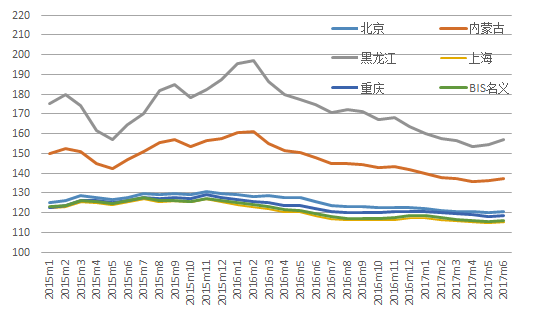 说明：上升代表升值，下降代表贬值，基期均为2010年。数据来源：IWEP-HEER数据库，CEIC表 1 省级层面人民币有效汇率环比变动（2017年6月）说明：蓝色阴影为东部地区，黄色阴影为中部地区，白色为西部地区，下表同。数据来源：IWEP-HEER数据库，作者计算，下表同。表 2 分行业基于增加值人民币有效汇率同比变动（2017年6月）省份上月环比黑龙江1.70%内蒙古自治区0.98%广西壮族自治区0.91%河北0.77%广东0.76%山东0.75%新疆维吾尔自治区0.71%福建0.68%江苏0.67%陕西0.67%天津0.66%海南0.64%四川0.64%河南0.62%山西0.61%江西0.61%北京0.61%浙江0.60%辽宁0.59%安徽0.56%贵州0.56%云南0.54%重庆0.52%宁夏回族自治区0.48%上海0.48%湖南0.42%西藏自治区0.37%湖北0.37%青海0.30%甘肃0.25%吉林-0.04%省份上年同比黑龙江-10.19%内蒙古自治区-7.18%河北-4.86%新疆维吾尔自治区-4.53%湖南-4.36%贵州-4.31%山西-4.28%甘肃-4.14%云南-4.08%北京-3.96%广西壮族自治区-3.85%山东-3.81%江西-3.70%陕西-3.61%广东-3.61%安徽-3.54%湖北-3.54%浙江-3.52%河南-3.50%福建-3.40%江苏-3.37%天津-3.35%吉林-3.30%宁夏回族自治区-3.25%海南-3.15%四川-3.14%辽宁-3.07%重庆-2.98%上海-2.86%西藏自治区-2.84%青海-2.49%